Facultad de Ciencias Médicas de Sagua la GrandeDepartamento de Tecnología de la Salud Técnico Medio       Especialidad: VLAAsignatura: Matemática.       2 do año. Confeccionado por: Profesor Auxiliar . Esther Ribalta García Unidad : 3 .Ecuaciones y funciones exponenciales y logarítmicasAsunto: Ejercitación de geometría del espacio Objetivo: Resolver ecuaciones logarítmicas y exponenciales aplicando las propiedades, a través de ejercicios, mostrando un adecuado desarrollo del pensamiento lógico y algorítmico  Método: Trabajo de IndependienteTipología: Especializada de ejerciciosMedios: Pizarra  Introducción:-Análisis de la asistencia - Comentario relacionado con el acontecer nacional e internacional, enfatizando en las noticias más importantes. - Cuidado del aspecto personal y base material de estudio- Revisión de la tarea (evaluación)-Preguntas de control inicial:1- Diga las propiedades de las potencias2- Plantea las propiedades de los logaritmos 3- ¿Cuál es algoritmo para resolver ecuaciones exponenciales (logarítmicas)?Desarrollo:Trabajo Independiente: Determina el conjunto solución de las siguientes ecuaciones:Resuelve las siguientes ecuaciones 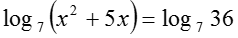 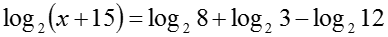 Conclusiones:Resume el algoritmo para resolver las ecuaciones exponenciales y logarítmicas Estudio Independiente:Bibliografía:Textos básicosColectivo de autores: Libros de texto de Matemática de Secundaria Básica y Preuniversitario. Editorial Pueblo y Educación. 1990, 1991, 1992. Colectivo de autores: Folletos complementarios de Secundaria Básica y Preuniversitario. 2005. Textos de consultaDíaz González, Mario: Problemas de Matemática para los entrenamientos. Educación Preuniversitaria I y II. Editorial Pueblo y Educación, , 2006,2007.Hernández Avalos, Jacinto: ¿Cómo estás en Matemática? Editorial Pueblo y Educación, La Habana, 2002.